Warszawa, 2023-12-13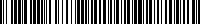 UNP:GIP-23-130618GIP-GKS.213.35.2023.1Zapytanie o wycenę na usługę dostępu do elektronicznego systemu zarządzania procesem rekrutacji i selekcji kandydatów do pracyPaństwowa Inspekcja Pracy Główny Inspektorat Pracy zwraca się z uprzejmą prośbą o przesłanie wyceny na usługę dostępu do elektronicznego systemu zarządzania procesem rekrutacji i selekcji kandydatów do pracy.Szczegółowy opis potrzeb Zamawiającego zawiera Załącznik nr 1.Wycenę należy przesłać na „Formularzu wyceny” (Załącznik nr 2) do dnia 
20 grudnia 2023 r., pocztą elektroniczną na adres e-mail: kancelaria@gip.pip.gov.pl. Korespondencja zawierająca wycenę powinna zawierać w tytule wiadomości: „Wycena na usługę dostępu do elektronicznego systemu zarządzania procesem rekrutacji i selekcji kandydatów do pracy”.Jednocześnie informujemy, że niniejsze zapytanie nie jest ogłoszeniem 
w rozumieniu przepisów ustawy Prawo zamówień publicznych, a  przesłane informacje nie będą stanowić oferty w rozumieniu Kodeksu cywilnego. Nie jest również zobowiązaniem do przyjęcia przez Państwową Inspekcję Pracy Główny Inspektorat Pracy którejkolwiek z przesłanych wycen.W załączeniu: Załącznik nr 1 – Szczegółowy opis potrzeb ZamawiającegoZałącznik nr 2 – Formularz wyceny